10．会場略図　　新潟県看護研修センター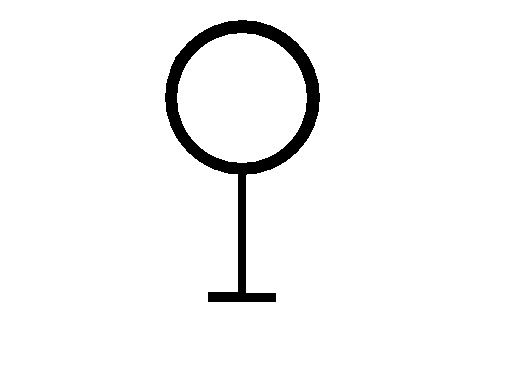 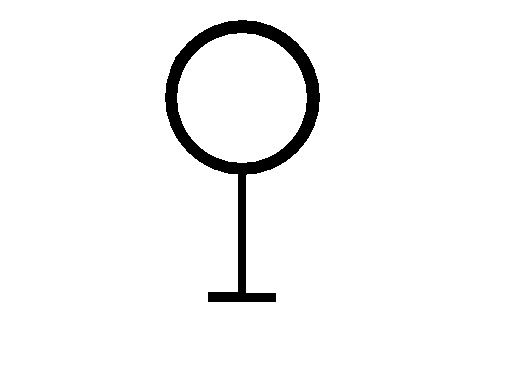 ※　JR：新潟駅より越後線で白山駅下車　南口出てすぐ看護共通研修　開催要項「高齢者のフィジカルアセスメント」看護共通研修　開催要項「高齢者のフィジカルアセスメント」１．ね ら い小規模施設に勤務する職員を対象に、増加する高齢者の看護、特にフイジカルアセスメントについての、知識・情報を共有し、今後の業務に役立てることができる。２．主　　催公益社団法人　新潟県看護協会３．日　　時平成30年8月1日（水）10：00～16：00４．会　　場新潟県看護研修センター　３階〒951-8133　新潟市中央区川岸町2丁目１１TEL　025-265-1225５．対　　象小規模病院、介護福祉施設、介護保険施設、診療所、クリニック、訪問看護ステーションで働く看護職　　　　80人６．内　　容講義・フィジカルアセスメントとは・症状・徴候からのアセスメント・身体機能別のフィジカルアセスメント・フィジカルアセスメントに共通する技術・視診・触診・聴診など・施設や在宅での特徴的な急変対応講師　中山　いづみ　新潟市民病院　集中ケア認定看護師７．日　　程　 9:30～ 9:50　　受付　 9:50～10:00　　オリエンテーション　10:00～12:00　　講義　12:00～13:00　　休憩　13:00～16:00　　講義・演習８．受 講 料会員３，０００円　　非会員６，０００円９．そ の 他・聴診器を持参してください。